            Okul ve kurumlarımızda görev yapmakta olan personellere Kurum MEBBİS’i üzerinden MEBBİS şifresinin verilebilmesi, MEBBİS şifresinin ve telefon numarasının değiştirilebilmesi için personelin çalıştığı kuruma dilekçe vermesi gerekmektedir. Verilen dilekçe taranarak bilgisayara yüklenir, bilgisayara yüklenen dilekçe DYS’ye yüklenir, DYS’de gerekli alanlar doldurularak kaydedilir. Kaydedilen dilekçeye DYS tarafından bir evrak sayısı verilir. Bu sayı Kurumun MEBBİS’ine giriş yapıldıktan sonra Kişisel Şifre İşlemleri Modülünde kullanılarak personele  MEBBİS şifresi verilebilir, MEBBİS şifresi veya telefon numarası değiştirilebilir. İşlem basamakları aşağıda resimli olarak adım adım anlatılmıştır.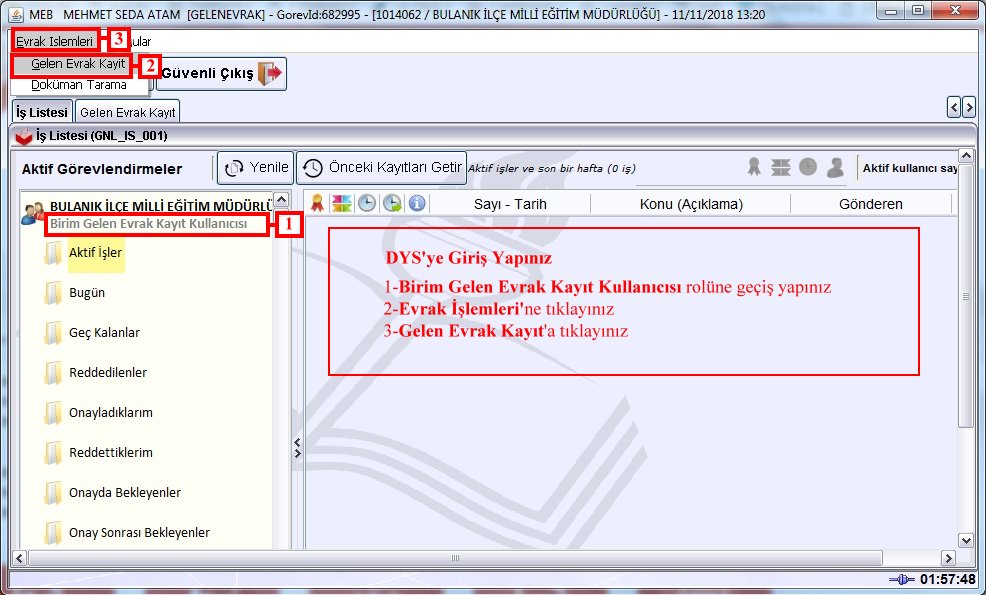 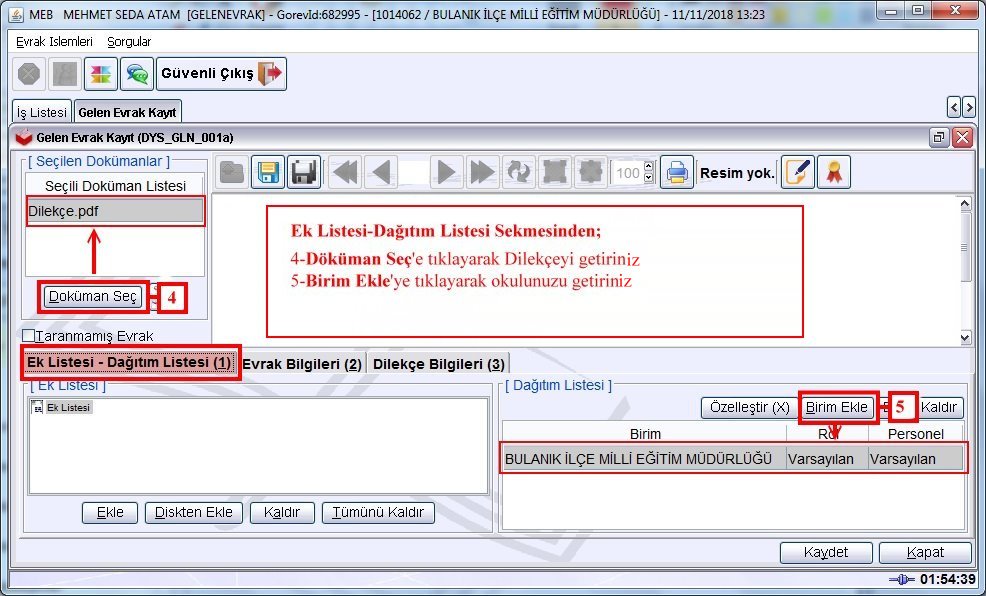 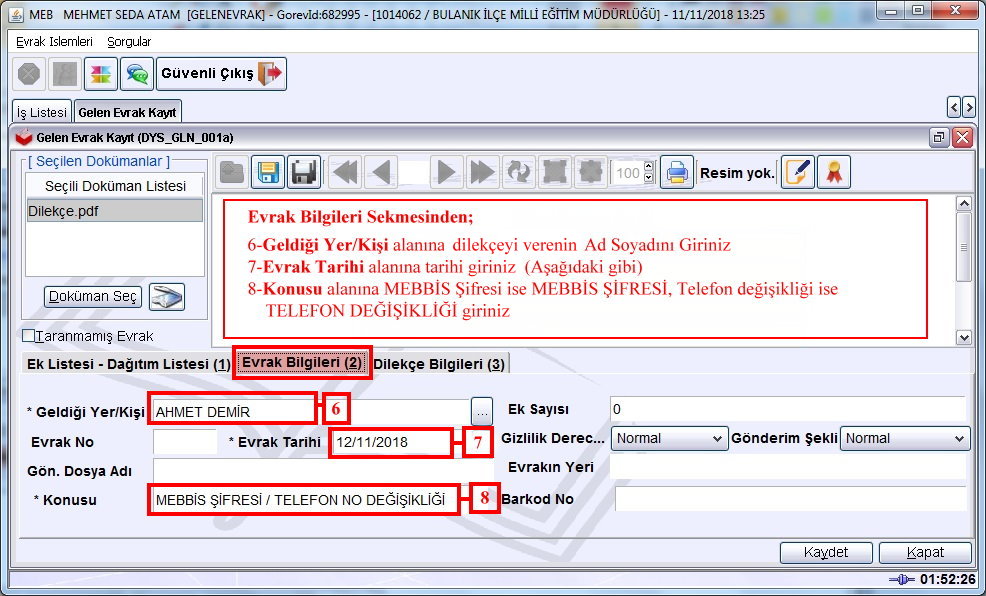 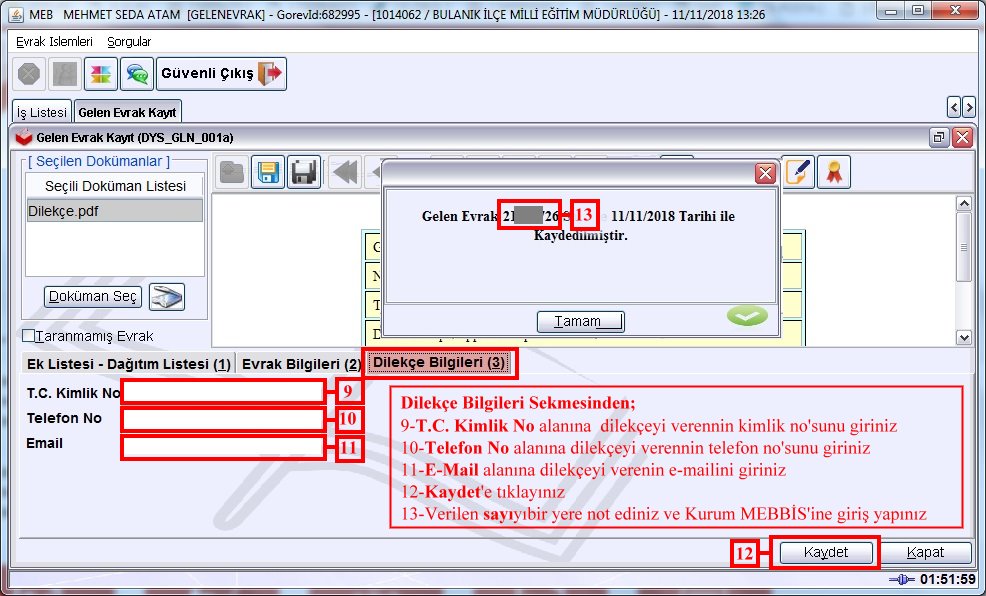 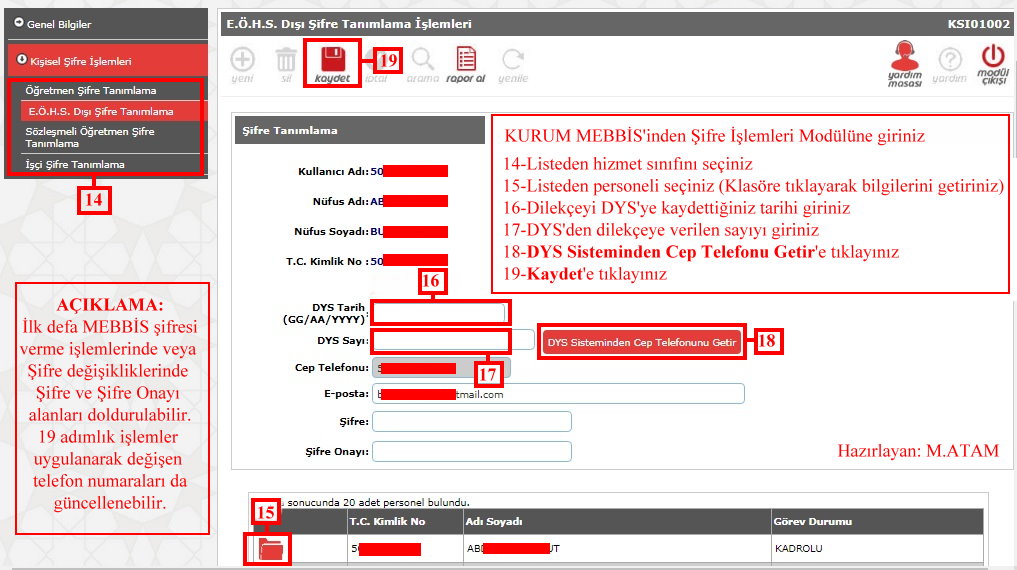 